Муниципальное бюджетное образовательное учреждение дополнительного образования детейКамбарский Дом детства и юношества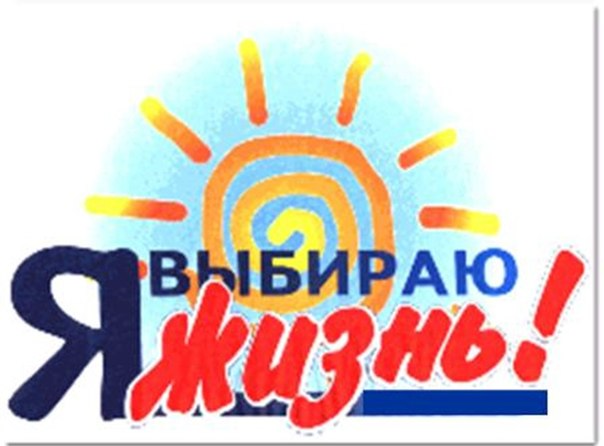 Сценарий профилактического мероприятия(технология социального театра)Автор:  Приходько Ольга Владимировна, педагог дополнительного образованияг.Камбарка, 2014г.Пояснительная запискаК проблеме наркомании в нашем городе неравнодушны даже подростки. Мы  замечаем, что с проявлениями наркомании  в городе можно столкнуться уже в повседневной жизни – разбросанные шприцы, случаи торговли, кадры криминальных хроник… Мы не хотим этого видеть и слышать. Бороться с наркоманией необходимо. В наших силах это тоже возможно. Мы ведем антинаркотическую работу совместно с заинтересованными в этом людьми. Сколько возможностей для творчества и личностного роста есть в нашем мире! Активный досуг, позитивные встречи, конструктивное общение, положительные эмоции, спорт, танцы, музыка… Мы за будущее без наркотиков!Цель мероприятия: пропаганда ценностей здорового образа жизни, профилактика негативных явлений, формирование активной гражданской позиции.Количество участников: от 10 до 40 человекНеобходимые ресурсы: буклеты участникам ток-шоу, бумага формата А-4, фломастеры, карандаши, газета, картинки-плакаты, бейджики, карточки с заданиями, 3 ромашки, 4 конверта, 4 звезды.Условия проведения: актовый зал, муз. аппаратура, диски, стулья, столы для работы в группе, костюмы и атрибуты.Время проведения: 40 минутДействующие лица и костюмы: Для инсценировки (начало шоу), 10 минут-торговец (строгий мужской костюм, галстук, бабочка)-дьявол (черная водолазка/рубашка, темные леггенсы, красная косынка на шее, шапочка с рожками) -2 жертвы (водолазки, джинсы, таблички в руках, мишень на спине)Для ведение ток-шоу, 45 минут-2 девушки – ведущие (светлые воздушные платья, длинные волосы, атласная лента, украшения)-Мудрец жизни – юноша (строгий костюм)-Позитивная Энергия  - девушка (яркая туника, воздушные шары)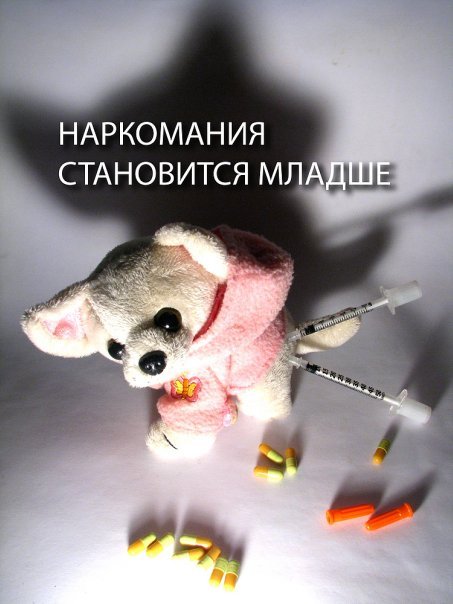 План мероприятияИнсценировка «Новая мишень» 10 минутВступление 3 минутыУпражнение «Кино про жизнь» 10 минутДискуссия «Зачем?» 5 минутУпражнение «Ромашка идей» 10 минутИгра «Творческий микс» 5 минутУпражнение «Спортивный драйв» 10 минутРефлексия, прощание 2 минутыСценарный ход мероприятия:Звучит минорная музыкальная композиция. Появляется жертва №1, затем №2.№1:   Ни в одной не найдете газете          Вы сообщение о сделке века!	Сделка века! Сделка века!	Как уничтожить человека! (машет газетой) №2: Что конкретно предлагают?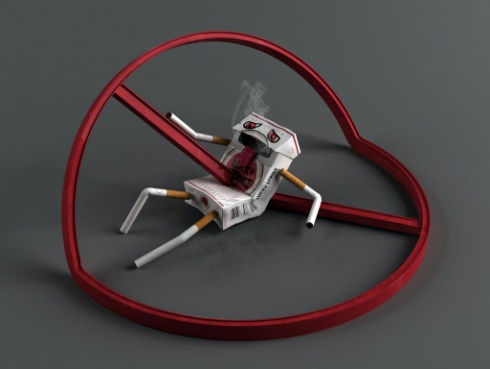 Появляется Торговец.Торговец:  Предлагаю удовольствие		Для тех, кто нуждается.		Ощущения неповторимые,		Все плохое стирается.Дьявол:     Подростки, молодежь (реп)		Все это покупая,		Нас постоянно обогащают,		Себя разрушают и даже убивают…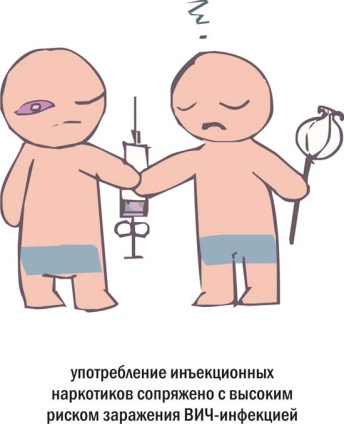 Торговец: От зависимости им не избавиться!		О, дьявол! Мне это нравится!Дьявол: Ну что ж. План наш хорош.		Действительно, коварен! Торговец: О, да! Начнем охоту!		Отныне каждый день		Ты ищешь новую мишень!Дьявол:     Ее мы в жертву превращаем- 	          И бизнес наш так процветает!Появляются жертвы.№1: Мать не понимает меня, считает меня еще маленькой. Отца я просто ненавижу! Он все время пьет, недавно я перешла в другой класс. Я чувствую себя одиноко (поворачивается к зрителям, на спине мишень)№2: Меня эти взрослые достали! Все учат жить! А сами… надоело жить по их правилам. Я люблю хорошо проводить время, гулять с друзьями. Больше меня ничего не интересует (поворачивается к зрителям, на спине мишень).Торговец: Сколько их таких несчастных?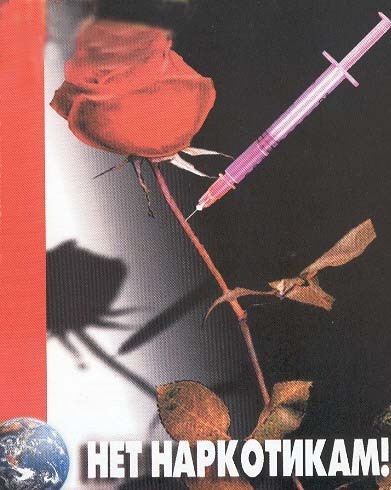 Дьявол:      Хватить ныть и скулить,		Будем весело мы жить!		Познакомьтесь-ка, ребята		С моей компанией приятной! Торговец показывает картинки-рисунки про наркотики. Дьявол: Балдей и веселись!Торговец: Долой проблемы!Жертвы: Даешь новую жизнь?Торговец: Снова продолжается безумие		И незаметно перешли черту…		От удовольствия к зависимости…№1: Мне плохо!№2: Больше не хочу! №1: Помогите мне!№2: Я погибаю!№1(срывает мишень): Я умер от передозировки…№2 (срывает мишень): Я – наркоман, у меня нет семьи…Торговец (показывая на жертв): Он – ВИЧ инфицированный…Дьявол: А он стал воровать и осужден…Жестоко, да?Звучит минорная музыка, все стоят неподвижно. Затем уходят. Появляются ведущие ток-шоу.Ведущая 1: Если есть голова у тебя на плечах,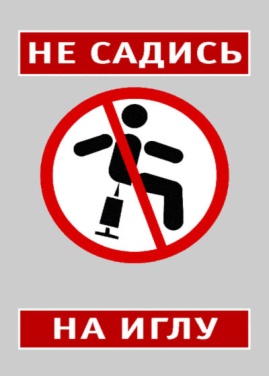 		Адресуем тебе разговор о серьезных вещах!		Кто есть кто? Кто есть ты?		Быть нам или не быть?		И какими нам быть, если все таки быть?Ведущая 2: Если плохо тебе – ты не замыкайся!		   Звони друзьям,  людям  доверяйся!		   К психологу иди, найди себе друга,		   Музыку включи, послушай на досуге!Ведущая 1: Плавай, загорай, спортом занимайся,		Книжки читай, фотошопом увлекайся!		Делай, что понравится, что тебе по душе.		Но НАРКОТИКИ – это не решение проблем!Ведущая 2: Уйди в учебу! Найди свое призвание!		 Как романтик несись на свидания!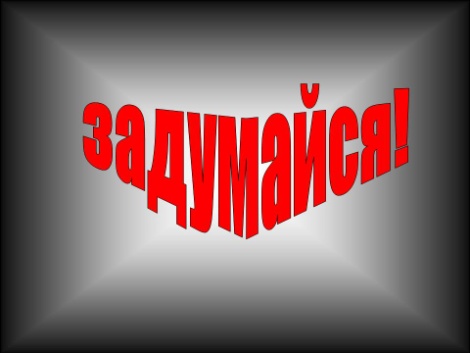 Мудрец жизни:  Внутри тебя добро и зло.			Слово за тобой. И это слово…Позитивная Энергия: ДА или НЕТ. Мудрец жизни: Сказать его ты должен САМ!Позитивная Энергия: Ты – венец эволюции!			          Ты разума носитель!			          Так не веди себя так,			          Словно ты дьявол-разрушитель…Ведущая 1: И мы начинаем наше ток-шоу!Ведущая 2: Говорить будем все, говорить о важном.Ведущая 1:   Здесь сила собралась,		   Сила поколения!Ведущая 2: Здесь сильные духом, сильные волей и сильные характером. Вы согласны со мной?Мудрец жизни: И сейчас мы с вами будем снимать кино про жизнь.Упражнение «Кино про жизнь», 10 минутВсе участники делятся на 3 группы и садятся за столы. На листочках написано начало сценария. Участникам необходимо продолжить его и озвучить. Но с условием: сначала рассказать о возможных проблемах, а затем о путях их решения или преодоления.Группа №1: когда она родилась, ее страшно баловали, покупали ей красивые платья и дорогие игрушки. Она хорошо училась. Ее очень любили. Потом она влюбилась и стала учиться хуже. Родители не поняли и выгнали ее из дома. Потом простили, но было поздно…Группа №2: Алекс родился сильным. Он был сильнее всех в школе и всех побеждал. Потом он поступил в престижный ВУЗ и стал общаться с золотой молодежью. Клубы, рестораны, казино, долги, чувство легкости и веселья. А потом зависимость…Группа №3: Ему 20 лет. Он закончил колледж. Откосил от армии. Это не модно. Теперь он взрослый и самостоятельный. Все хорошо, вот только работать не хочется. Есть легкие деньги, есть услужливые друзья, есть легкие наркотики…Ведущая 1: Итак, начинаем смотреть кино. Ваши фильмы.(лидеры групп знакомят всех со своей работой)Позитивная Энергия: Позитивно, что в ваших фильмах есть пути решения, важно, что вы предлагаете их и видите.Мудрец жизни: Да, к сожалению такие картинки и кадры из жизни мы видим. Как вы считаете, какие факторы негативно влияют на подростков и уводят их с правильного пути?(ответы участников: плохая компания, личные деньги, интернет, телевидение, депрессия, плохая успеваемость и др.)Ведущая 1: Зачем подростки это делают? Страшно называть слова: наркоманы, зависимость, СПИД… Давайте подумаем и ответим ЗАЧЕМ?Дискуссия «Зачем?», 5минут(ответы участников: желание быть крутым, взрослым, показать свою независимость, получить удовольствие и др.)Ведущая 2: А сейчас я вам предлагаю создать ромашку, но не простую,  а ромашку позитивных идей! И поможет мне в этом наша Позитивная Энергия.Упражнение «Ромашка идей», 10 минутРабота проводиться в группах. Участникам выдается серединка желтого цвета с надписью «Позитивные идеи» и цветные лепестки в количестве 7 штук, клей-карандаш. И предлагается задание придумать АЛЬТЕРНАТИВУ употреблению наркотикам. После все команды показывают свои ромашки.Позитивная Энергия: Замечательно! Мудрец, посмотри сколько наши юные творцы знают способов реализовать себя!Мудрец жизни: Согласен с тобой! И поэтому предлагаю Творческое задание. Я всем группам раздам конверт с 4 пары слов, к которым надо придумать рифму, чтобы получилось стихотворение.Игра «Творческий микс», 5 минутВ конвертах находятся слова: игла-игра; негатив - позитив, беда-свобода; настроение - вдохновение.Группы зачитывают стихи.Ведущая 1: Реклама – двигатель человечества. Есть позитивная реклама, а о негативной мы говорить не будем. Мы будем ее создавать!Ведущая 2: Реклама здорового образа жизни! Это великолепно! Нам поможет наш Мудрец жизни.Мудрей жизни: Мы с вами созидатели и создатели. Спорт это сила! Спорт это драйв! Спорт это удовольствие. Сегодня у вас есть уникальная возможность, прорекламировать и посоветовать чем можно заняться,  и для чего. Ведущая 1: Например…Позитивная Энергия: Занимайся Баскетболом – будешь ты всегда веселым!Мудрец жизни: Увлекаешься футболом – будешь клеевым чемпионом!Ведущая 2: Уважаемые участники, присоединяйтесь! Виды спорта выбирайте сами! И главное, не стесняйтесь! А самые смелые могут выйти и показать это! Встречаем аплодисментами! Упражнение «Спортивный драйв», 10 минут Участники придумывают речевки и демонстрируют это.Позитивная Энергия: Мы находим время для занятий: это условие нашего успеха!Мудрей жизни: Мы  находим время для размышления: это источник нашей силы!Ведущая 1: Мы  находим время для игры: это секрет нашей юности!Ведущая 2: Мы  находим время для дружбы: это условие нашего счастья!Позитивная Энергия: Мы  находим время для веселья: это музыка нашей души!Мудрей жизни:  наконец, мы  находим время для мечты – это путь ко всем звездам! (раздает участникам 4 звезды с надписями)Ведущая 1: Мы хотим, чтобы ваш жизненный принцип…звучал так…Мудрец жизни:  Все, что ни делается – делается к лучшему!Позитивная Энергия: А ваш  жизненный девиз был таков…Все вместе: Если хочешь быть счастливым…Ведущая 2:  Будь им! Мы счастливые  люди! Потому что у нас есть…Звезда 1: (участники громко называют) Верные Друзья! Звезда 2: Позитивные дела! Звезда 3:  Креативные идеи! Звезда 4: И прочие творческие затеи!Ведущая 1 :  Мы  живем и существуем в этом мире. 	  		Мы  живем и радуемся  жизни!	  		Мы  преобразовываем этот мир!	 		 Потому что  мы знаем,            Что должно быть так и не иначе!Мудрец Жизни: У нас есть голова на плечах,				    Мы ведем разговор о серьезных вещах!		                      Кто есть кто? Кто есть мы?		                      Быть нам или не быть?				 И какими нам быть, если все таки быть?Ведущая 1: На этой позитивной ноте мы заканчиваем наше ток-шоу, но не заканчиваем нашу работу, нашу деятельность и наше творчество!Ведущая 2: Удачи! Успеха! Креатива и светлых мыслей!Мудрец жизни: 	Примите в дар от нас звездные путеводители, которые помогут открыть вам ваши звезды и найти свой звездный путь!Все вместе: До новых встреч, друзья!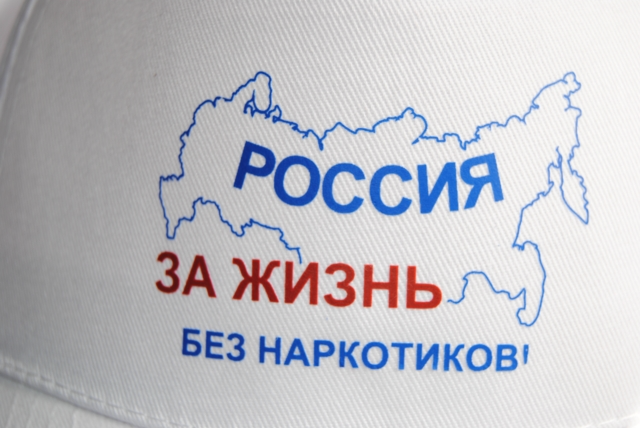 